IGCSE Business Studies (0450) OverviewAll candidates take two papers, Paper 1 Short Answer and Data Response and Paper 2 Case Study.The topics included on the syllabus are:Understanding Business ActivityCommand Words!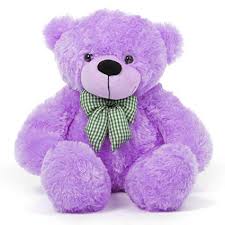 ComponentTime and MarksSkills assessedDetailsPercentage of qualificationPaper 1 Short Answer and Data Response1 hour 30 minutes80 marksKnowledge and understandingApplicationAnalysisEvaluationYou answer four questions which are a mixture of short answers and structured data responses.50%Paper 2Case Study1 hour 30 minutes80 marksKnowledge and understandingApplicationAnalysisEvaluationYou answer four structured questions which are based on an unseen case study, provide as an insert with the paper.50%TopicOverview1 Understanding business activityPurpose of business activity, how businesses are classified, enterprise and entrepreneurs, business size and growth, types of business organisations, business objectives and stakeholder objectives.2 People in businessMotivation theory and methods, business organisation and management, recruitment, selection and training of employees and communication.3 MarketingThe role of the marketing, market research, marketing mix and marketing strategy.4 Operations ManagementProduction methods, costs, break-even analysis, quality and location decisions.5 Financial information and decisionsSources of finance, cash-flow forecasting, working capital, simple income statements, simple statements of financial position and analysis of accounts.6 External influences on business activityEconomic, legal, environmental and ethical issues, globalisation, multinational companies and exchange rates.Basic Economic ProblemBasic Economic ProblemAdded valueThe increase worth that a business creates for a product; it is the difference between what a business pays to its suppliers and the prices that is able to charge for the product/service.CapitalAll man made resources. This includes money, so all money invested in a business is described as capital.ConsumerA person who ultimately uses (or consumes) the product.CustomerAny person on organisation which buys or is supplied with a product by a business.DemandThe amount consumers are willing and able to buy at any given price.Economic NeedsThe five factors that we cannot live without but have to buy – food, water, warmth, shelter, clothing.EnterpriseBringing together the other factors of production. It is the managerial and risk taking resource of the company.Free market economyAn economy where there is no government intervention or public sector.GoodsPhysical, tangible products like a car, television set, etc.LabourAll human physical and mental effort.LandAll natural resources.Opportunity costIt is the ‘cost’ of a decision, i.e. what is given up when a decision is made.Mixed economyAn economy which has a mix of both a public and private sector.Planned economyAn economy which is completely controlled by the government, there is no private sector.ScarcityThe basic economic idea that there are limited resources to fulfil unlimited wants.ServicesNon-physical, intangible products like a taxi ride, a haircut or dental visit.SupplierA business which sells (or supplies) products to another business.SupplyThe amount sellers are willing to offer for sale at any given price.Business Start-upBusiness Start-upObjectivesThe aims of the company. What the company is hoping to achieve.Private sectorBusinesses that are owned and controlled by private individuals.Public sectorBusinesses that are owned and controlled by the government.SMARTSpecific, measurable, achievable, realistic and time specific.Social enterprisesA business that makes its money in a socially responsible way. SpecialisationWhen a particular worker or group of worker concentrates on one area of a job so they become expert in it.StakeholderAn individual or a group which has an interest in and is affected by the activities of a business: stakeholders have an interest in how the business operates and whether or not it is successful. Stakeholders can be internal (i.e. within the business) or external (i.e. from outside the business)Business StructureBusiness StructureAnnual General Meeting (AGM)Meeting held once a year by the company to which all shareholders MUST be invited. Business PlanA plan for the development of a business giving forecasts such as sales, costs and cash flow.DividendPayments made to shareholders from the profits of a company after it has paid corporation tax. It is a share of the profits.EntrepreneurA person who owns and runs their own business and takes a risk.EnterpriseA willingness by an individual or a business to take risks, show initiative and undertake new ventures.FranchiseA franchisor grants a licence (the franchise) to another business (the franchisee) to allow it to trade using the brand or business format.FranchiseeThe company that pays to use the name and brand in a franchise arrangement. They pay a royalty payment to the franchisor.FranchisorThe company that allows a franchisee to use its name and business format. The ‘parent’ company.Limited LiabilityWhen shareholders of a company are not personally liable for the debts of the company; the most they can lose is the value of their investment in the shares of the company.Joint VentureWhen two or more companies work together on a business project.PartnershipA group or association of between 2 and 20 people who agree to own and run a business together.Private Limited Company (LTD)A company jointly owned by the people who have invested in it as shareholders. The shares are not available to the general public.ProspectusA document produced to give information about a company including share prices and share/dividend performance. Often used to give shareholders information at the AGM and to encourage potential investors to buy shares.Public CorporationA government owned business.Public Limited CompanyThe largest type of organisation in the private sector, they raise funds by selling shares to the general public on the Stock Market.Royalty paymentA payment to the franchisor from the franchisee. It is a percentage of the profits.ShareholdersThe owners of a company, people who have invested money into a limited company.Sole Trader (or Sole Proprietor)The only owner of a business which has unlimited liability.Unlimited LiabilityA legal obligation on the owner of a business to settle (pay off) all debts of the business. In law there is no distinction between what the business owes and owns and what the owner owns and owes.Industry structureIndustry structureIntegrationThe process when two companies become one either through merger or takeover. This can either be horizontal (on the same level of production), vertical – backwards or forwards (on the next/previous level of production) or lateral (in a completely different field)MergerA combination of two firms to form a completely new company.Primary industryThe industry which extracts the natural resources of the earth.Secondary industryThe industry which manufactures goods using the raw materials provided by primary industry.TakeoverWhen one company buys another company so that it no longer exists in its own right.Tertiary industryThe industry which provides services to consumers and the other sectors of industry.People In BusinessPeople In BusinessAbsenteeismAbsenteeism is the rate of staff not attending work. It is expressed as a percentage:Number of days lostTotal number of possible daysApplication FormDocument to be filled in with personal details in order to apply for a particular job.AppraisalA system that assesses an employee’s success in a particular role.Autocratic leadershipInstructions and strategies are issued from above with little opportunity for contributions to decision making from less senior employees.Barriers to communicationAnything that stops effective communication.BonusAn addition to the basic wage or salary, for instance, for achieving a target.CentralisationA type of business organisation where decisions are made at the centre or core of the organisation and then passed down the chain of command.Channel of communicationThe path taken by a message, such as horizontal communication (on the same level) or vertical communication (at a different level on the chain of command). This can be formal (recognised by the company and designed to have some form of record) or informal.CommissionPayment system usually operated for sales staff where their earnings are determined by how much they sell. It is normally a percentage of the selling price.DecentralisationA type of business organisation where decision making is pushed down the hierarchy and away from the centre of the organisation.DelayeringRemoving layers of management and workers in a hierarchy so that there are fewer workers in the chain of command.DelegationPassing down of authority to work to another worker further down the hierarchy of the organisation.Democratic leadershipSenior employees consult with junior ones in decision making.DiscriminationThe process of treating people differently because of specific characteristics, e.g. gender.DismissalWhen an employee loses their job due to their actions. Also known as being fired or sacked.DownsizingWhen a business employs fewer workers to produce the same amount through increases in productivity.Effective communicationThe correct message passed between the business and an outside receiver with the appropriate feedback taking place.Employment contractsA contract which outlines the responsibilities of an employee and employer. It is drawn up and signed before an employee starts work.External communicationCommunication between the business and an outside organisation or individual, such as the customer or supplier.External recruitmentThe vacancy is filled by someone who is not an existing employee and will be new to the business.FeedbackThe response to the message. This does not have to be verbal.Financial rewardsWhen employees are motivated by incentives based on pay.Full time workersEmployees who work the whole of the working week.Fringe benefitsPayments in kind over and above the wage or salary, such as a company car. Also known as a perk.FunctionTasks or jobs. Organisation by function means that a business is organised according to tasks that have to be completed, such as production or finance.Functions of managementThe tasks all managers must carry out:Planning, organising, commanding, co-ordinating, controlling.HerzbergHygiene/motivators theory. Money does not motivate, other factors such as job satisfaction are more important. However, motivation cannot take place if money is not available.HierarchyThe management structure of an organisation, often shown as an organisation chart, which shows who is accountable to whom.InductionTraining that is given at the start of employment.Internal communicationCommunication within the business organisation.Internal recruitmentThe vacancy is filled by someone who is an existing employee.InterviewA conversation between an employer and potential employee.Job DescriptionDocument that describes the duties of a worker and their status in the organisation.Job enlargementGiving employees more tasks of a similar level of complexity.Job enrichmentStaff are given more interesting and challenging tasks.Job rotationThis involves the movement of employees through a range of jobs in order to increase interest and motivation.Labour TurnoverThis is the proportion of a firm's workforce that leaves during the course of a year. The number of people that leaveThe total number of people                     Laissez-faire leadershipSenior managers determine the company objectives and less senior employees are allowed to make their own decisions as to how to fulfil these objectives.Line managerEmployee who is responsible for overseeing the work of others further down the hierarchy of an organisation.MaslowDeveloped the motivation theory of the Hierarchy of Need. This is the placing in order of importance the needs which motivate workers.Minimum wageThe lowest payment by law per hour that can be paid to a worker for their work.MotivationIn work, the desire to complete a task and meet the needs of the business consistently.Non-financial rewardsWhen employees are motivated by things other than pay, for example job satisfaction.Off the job trainingBeing trained away from the workplace, usually by specialist trainers.On the job trainingWatching a more experienced worker doing the job and learning skills under their supervision.Organisational structureThe levels of management and division of responsibilities within an organisation.Part time workersEmployees who only work for a fraction of the working week.Person (job) SpecificationA profile of the type of person needed for a job – their qualifications, skills and qualities.Piece rateEmployees pay is based on the number of products they produce.Profit SharingA system in which the people who work for a company receive a direct share of the profits as an incentive to work harder.Recruitment and selectionThe process of finding the right employee for the job.RedundancyWhen an employee loses their job because they are no longer needed not because they have done something wrong. Also called retrenchment.Resume/Curriculum Vitae (CV)A brief list of the main details about a person, including name, address, qualifications and experience.Salary Pay expressed as a yearly figure but paid monthly.SelectionThe process of deciding which applicant shall be given a particular job. Span of ControlThe number of subordinates working directly under a manager.SubordinateWorkers in the hierarchy who work under the control of a more senior worker.TaylorDeveloped the theory that money motivates.Team-workingMotivational technique of people working in groups.Time rateEmployees pay is based on the length of time they work, normally based on an hourly rate.Trade UnionA group of workers join together to ensure their interests are protected.Unfair dismissalWhen employees are dismissed for a reason that has not been deemed legally fair e.g. redundancy, misconduct, statutory reason, end of contract.WagesPay based on a weekly payment system. It is either calculated by amount of time worked or the amount of products produced.MarketingMarketingAdvertisingThe process of convincing the customer to actually buy the product.Brand A named product which customers see as being different from other products and which they can associate or identify with.Brand imageThe idea/impression/ image that customers have in their minds about a brand.Channels of DistributionThe means by which a product is passed from the place of production to the customer.Competitive advantageAn advantage a business has that enables it to perform better than its rivals in the market and which is both distinctive and defensible.Competitive PricingA pricing strategy where the product is priced in line, or just below, competitors’ prices to try to capture more of the market.Cost-Plus PricingA pricing strategy based on the cost of the product plus a profit mark-up.Customer loyaltyThe willingness of buyers to make repeated purchases of a product from a particular business.Customer ServiceThe experience that a customer gets when dealing with a business and the extent to which that experience meets and exceeds customer needs and expectations.E-commerceThe activity of buy and selling online. Any transaction carried out over the internet.Extension strategyMethod used to increase the life of a product and prevent it from falling into decline.Focus GroupIn market research, a group of people brought together to discuss a product, brand, or issue.InnovationThe process of transforming inventions into products that can be sold to customers.MarketingThe management process that is responsible for anticipating, identifying and satisfying needs profitably.Marketing mixThe combination of factors which help the business to take into account customer needs when selling a product – usually summarised as the 4Ps (Product, Price, Place, Promotion).Market Oriented CompaniesCompanies that focus on identifying customer needs or wants and meeting them.Market ResearchThe process of gathering information about customers, competitors and market trends through collecting primary and secondary data.Market SegmentPart of a market that contains a group of buyers with similar buying habits, such as age or income.Market SegmentationThe market is divided up into groups of consumers without segmenting the market.Market ShareThe portion of a market controlled by a particular company or product.Mass marketSelling and undifferentiated products without segmenting the market.Niche marketConsumers from a small section of the market who share specific characteristics.PackagingProcesses (such as cleaning, drying, preserving) and materials (such as glass, metal, paper or paperboard, plastic) employed to contain, handle, protect, and/or transport a product.Penetration PricingA pricing strategy where price is set lower than competitors in order for a product to enter a new market.PlaceThe way in which a product is distributed – how it gets from the producer to the consumer.PriceThe amount of money customers have to pay to acquire a product.Price ElasticityThe responsiveness of demand to a change in price. Products can be either elastic – responsive to a change in price, or inelastic – unresponsive to a change in price. Price SkimmingA pricing strategy where price is set very high for a new product in the market. This price is lowered once the product is successful.Primary (or field) researchThe gathering of new information, called primary data, which has not been collected before.ProductA good or service produced by a business or organisation and made available to customers for consumption.Product Life CycleThe stages of sales a product goes through over time. These are research and development, introduction, growth, maturity, saturation and decline.Product Oriented CompaniesCompanies who have a sole focus on products alone. They produce specific produces and work to make the customers want to buy them.Product rangeA group of similar products made by a business like a number of different soap products.PromotionCommunication between the business and customer making the customer aware that the product is for sale, telling or explaining to them what is the product, making the customers aware of how the product will meet the customers’ needs and persuading them to buy it for the first time or again.Promotional PricingA pricing strategy where the product is sold at a very low price for a short period of time.Public RelationsPromotion of a positive image about a product or business through giving information about the product to the general public.Psychological Pricing A pricing strategy where particular attention is paid to the effect that the price of a product will have upon the consumers’ perceptions of the product.Qualitative dataInformation about opinions, judgements and attitudes.Quantitative dataData that can be expressed as numbers and can be statistically analysed.QuestionnaireA list of questions to be answered by respondents, designed to gather information.Research and DevelopmentThe process of scientific and technological research and then development of the findings of that research before a product is launched.RetailerBusinesses which specialise in selling goods in small quantities to the customer.Sales promotionThe process of persuading a potential customer to buy the product. This does not include advertising.Sample (sampling)A small group out of the total population which is selected to take part in a survey. Sampling is the taking of a specific sample.Secondary (or desk) researchThe process of gathering secondary data, which is information that has already been gathered such as sales records, government statistics, newspaper articles or reports from market research groups.SurveyResearch involving asking questions of people or organisations.Unique Selling Point (USP)A characteristic of a product that make it different from other similar products being sold in the market such as design, quality or image.WholesalerA wholesaler buys in bulk (large quantities) from the manufacturer and sells on smaller quantities either to retailers or customers.Operations ManagementOperations ManagementBatch productionProducts are made in batches of a certain quantity, usually as orders come it.Break Even PointThe level of sales at which total costs equal total revenue.Diseconomies of scaleThe factors that lead to an increase in average costs as a business grows. They are the disadvantages of growth.Economies of ScaleThe factors that lead to a reduction in average costs as a business increases in size. There are six economies of scale: purchasing, financial, managerial, technical and risk bearing. They are the advantages of growth.EfficiencyThe production of the desired effects or results with minimum waste of time, effort, or skill. Fixed CostsCosts which do not vary with the output produced such as rent, business rates, advertising costs, administration costs and salaries.Flow productionLarge quantities of an identical product are produced in a continuous process. Also called mass production.Job productionA single product is made at a time, usually to the customer’s exact specification.Just In Time (JIT)A stock management system where stocks are only delivered when they are needed by the production system, so no stocks are kept by a business.KaizenContinuous improvement. An approach of constantly introducing small incremental changes in a business to improve quality and/or efficiency.Lean productionTechniques used by business to cut down on any waste and therefore increase efficiency.LocationThe place where the business exists.ProductivityThe effectiveness of productive effort, especially in industry, as measured in terms of the rate of output per unit of input.QualityAchieving a minimum standard for a product or service, or a production process which meets customer needs.Quality assuranceEnsuring that quality is produced and delivered at every stage of the production process, often through making quality the responsibility of every worker.Quality controlEnsuring that a product or service meets minimum standards, often through testing of sample products once they have been made.Stocks/InventoriesMaterials that a business holds. Some could be materials waiting to be used in the production process and some could be finished stock waiting to be delivered to customers.Total Quality Management (TQM)A business culture where every member of the organisation is responsible for the overall quality of the product. Total CostsAll the costs of a business.Total Costs = Fixed Costs + Variable CostsVariable CostsCosts which can change directly with the number of products made by a business such as the cost of raw materials.Financial Information and DecisionsFinancial Information and DecisionsAcid Test Ratio(Current Assets – Stock) / Current LiabilitiesIt shows the businesses ability to cover their short debts with their short term assets without relying on stock.AssetsThe things a company owns.Balance SheetA document that shows the value of the assets and liabilities of a firm.Capital employedIt is the long term finance invested in the company. It is usually calculated by:share capital + retained profit + long term borrowingIt is the same as equity + non-current liabilities on the balance sheet.CashNotes, coins, money in the bank.Cash FlowThe flow of cash into (cash inflow) and out of (cash outflow) a business.Cash Flow ForecastA prediction of how cash will flow through a business in a period of time in the future.Closing balanceThe amount of cash in a business at the end of the month.Cost of Sales (cost of goods sold)Another term for direct costs.Crowd FundingThe practice of funding a project or venture by raising many small amounts of money from a large number of people, typically via the Internet.Current assetsItems a business owns such as cash, stocks and debtors for a short period of time (generally less than a year).Current liabilitiesA debt owed by the business which must be repaid within one year.Current RatioCurrent Assets / Current LiabilitiesIt shows the businesses ability to cover their short debts with their short term assets.Expenses/overheadsAnother term for indirect costs.External source of financeObtaining capital from outside the business, e.g. bank loans.FactoringA source of finance where a business is able to receive cash immediately for the invoices it has issued from a factor, such as a lender, instead of waiting the typical 30 days to be paid.Grants and subsidiesFinance given by the government to support business. Normally given for a specific reason and it does not have to be repaid.Gross profitProfit when sales revenue is greater than the cost of goods sold.Gross profit = Revenue – cost of salesGross Profit Margin(Gross profit / Sales revenue) x 100It shows the gross profit of the company as a percentage of the sales revenue.Hire purchaseA system by which a buyer pays for an asset in regular instalments whilst being able to use it. Full ownership of the asset only passes to the buyer at the end of the repayment period. Income Statement (profit and loss account)An account showing the net profit/retained profit (for limited companies) of a business. It records the revenue, sale of goods sold, gross profit, overheads, net profit, dividends and retained profit.InsolvencyWhen a business can no longer pay its debts.Internal source of financeThe generation of cash from with the company’s resources or assets.LeasingRenting equipment or premises.LiabilitiesThe things that a company owes.LiquidityA measure of the extent to which a business has cash to meet immediate and short-term obligations, or assets that can be quickly converted to do this.LoanBorrowing a sum of money which as to be repaid with interest over a period of time, such as 1 – 5 years.Long term financeSources of money for businesses that are borrowed or invested typically for more than 10 years.Margin of SafetyThe maximum (or current) level of output minus the break-even level of output.Medium term financeSources of money for businesses that have to be repaid between 1 year and 10 years, for example a bank loan.Micro-financeIs a type of banking service that is provided to unemployed or low-income individuals or groups who otherwise have no other access to financial services.MortgageA long term loan for property.Net Cash FlowCash Inflow – Cash Outflow(Net) profitProfit made by a business after all costs have been deducted from sales revenue.Net profit = Gross profit – overheadsNon-current assets (fixed)Items that a business owns in the long term (more than one year).Non-current liabilitiesA debt owed by the business which is due to be repaid for a period of time longer than one year.Opening balanceThe amount of cash in a business at the start of the month.OverdraftBorrowing money from a bank by drawing more money than is actually in a current account. Interest is charged on the amount overdrawn.Profit/LossProfit occurs when the revenues of a business are greater than its costs over a period of time.Loss occurs when the revenues of a business are less than the costs over a period of time.Profit/Loss = Total Revenue – Total CostProfitabilityIs the ability of a business to earn a profit.Profit MarginAlso known as net profit margin.(Net profit / Sales revenue) x 100It shows the net profit of the company as a percentage of the sales revenue.Retained profitProfit which is kept back in the business and used to pay for investment in the business.Retained profit = Net Profit – Tax – Dividends)Return on Capital Employed(Operating profit / capital employed) x 100This shows how much profit is being made as a percentage of the resources being used by the company.It is the same as return on net assets.Revenue/Sales Revenue/ Turnover/Sales Turnover/Total RevenueThe amount of income received from selling goods or services over a period of time.Total Revenue = Price x Quantity SoldSales volumeThe number of items sold by a business over a period of time.Security (or collateral)Assets owned by a business which are used to guarantee repayments of a loan; if the business fails to pay off the loan, the lender can sell what has been offered as security.Share Capital/equityThe monetary value of a company which has been invested by its shareholders.Short term financeSources of money for businesses that may have to be repaid immediately or fairly quickly, such as an overdraft, usually within a year.Trade creditWhere a supplier gives a customer a period of time to pay a bill (invoice) for goods or services once they have been delivered.Working CapitalCurrent Assets – Current LiabilitiesThe money used to pay day to day expenses.External Influences on Business ActivityExternal Influences on Business ActivityBalance of PaymentsThe balance of payments is a record of all financial dealings in and out of a country (imports and exports).BoomA phase in the business cycle, when GDP increases rapidly. Inflation may become a problem.Business CycleFluctuations in the level of economic activity over a period of time. It shows the times of growth (increase in value), boom (highest point of the growth in the economy), recession (downturn in the economy) and slump (lowest point of the recession). All business cycles should have an upward trend overall.Business ethicsIdeas about what is morally correct or not, applied in a business situation.Corporation TaxA tax on the profits of a company.Cost Benefit AnalysisTool used to assist decision making. Values are attributed to private costs and benefits and external costs and benefits of a particular decision.Economic activityThe amount of buying and selling that takes place in a period of time.Economic growthRises in the rate of economic activity in the economy. It is measured by calculating the value of sales in an economy over a period of time.The economyThe economic activity carried out by people and businesses in a country.Ethical decisionA decision taken by a manager or company because of a moral code observed in that firm.Exchange RatesThe exchange rate is the price of buying a foreign currency. It tells you how much of the foreign currency you will get for every dollar or how many dollars you have to spend to acquire foreign currency.ExportAn export is the sale of a good or service to a foreign buyer that leads to a flow of money in the domestic country. External benefitThe gains to society resulting from a business decision, also called a positive externality.External costThe costs paid by the rest of society, rather than the business, as a result of a business decision, also called a negative externality.Fiscal policyThe government uses changes in taxation and spending to influence the business cycle.GDPGross Domestic Product. The total value of output of goods and services in a country in one year.GlobalisationGlobalisation is the process in which the economies of countries have become increasingly integrated and inter-dependent.GrowthThe first stage in the business cycle where the economy is expanding.Health and SafetyThe legislation that is designed to protect the employees and customers of a business.ImportAn import is the purchase of a good or service from a foreign business that leads to a flow of money out of the home country.Income taxA tax on the value of income earned by workers; this includes sole traders who have to pay income tax on their net earnings. We do not have Income Tax in the Cayman Islands.InflationInflation is how the price of goods and services change over time.Interest RatesThe percentage reward or payment over a period of time that is given to savers or paid by borrowers on savings or loan. These can be fixed (they stay the same over the period of the loan) or variable (they fluctuate over the period of the loan).Multi National Company (MNC)Businesses with factories, production or service operations in more than one country.Pressure GroupsA group that tries to influence public policy in the interest of a particular cause.QuotasLimits on the physical number of goods that can be imported over a period.RecessionA decline in a country’s GDP which results in falling demand for most products.SlumpA lowest point in the business cycle, unemployment will be very high.Sustainable developmentEconomic development that is conducted without reducing or destroying natural resources.TariffsTaxes put on goods imported into a country which make them more expensive than domestic products.TaxTax is an amount of money that you have to pay to the government so that it can pay for public services. UnemploymentThe rate of economically active individuals in a country that are actively seeking work.Command WordWhat it meansCalculateWork out from given facts, figures or information.ConsiderReview and respond to given information.DefineGive precise meaning.ExplainSet out purposes or reasons/make the relationships between things evident/provide why and/or how and support with relevant evidence.IdentifyName/select/recognise.JustifySupport a case with evidence/argument.OutlineSet out main points.StateExpress in clear terms.